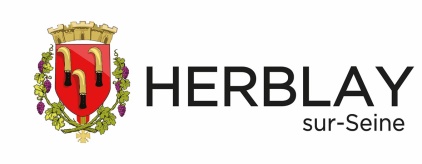 SERVICE DES SPORTS										NOM DE L’ASSOCIATION :....L'HERBLAISIENNE..................                ANNEE SPORTIVE 2019 / 2020NOM DU PRESIDENT :.....Philippe CERISIER.........................PLANIFICATION ANNUELLE DES CRENEAUX AU GYMNASE BEAUREGARDSIMPORTANT : INSCRIRE TOUS LES CRENEAUX DESIRES POUR LE 10 MAI 2019 AU PLUS TARDJOURSSALLE 1SALLE 2SALLE 1ER ETAGELUNDI19h30 - 22hMARDI20h30 - 22h17h30 - 22hMERCREDI17h30 - 22hJEUDI17h30 - 22h17h30 - 22hVENDREDI17h30 - 22hSAMEDI14h - 19hDIMANCHE